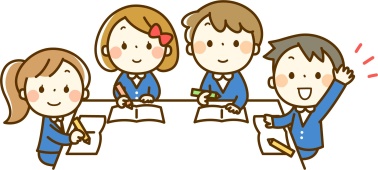 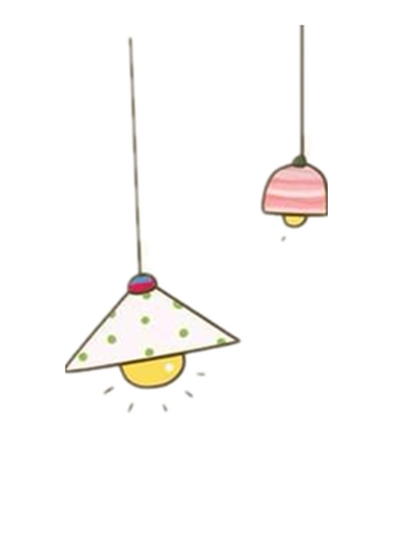                                               TUẦN  24                                            Họ và tên:………………………………..Lớp…………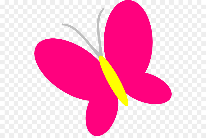 1. Tập đọcVẽ về cuộc sống an toàn: Cuộc thi vẽ Em muốn sống an toàn được thiếu nhi cả nước hưởng ứng. Tranh dự thi cho thấy các em có nhận thức đúng về an toàn, đặc biệt là an toàn giao thông và biết thể hiện nhận thức của mình bằng ngôn ngữ hội họa.Đoàn thuyền đánh cá: Ca ngợi vẻ đẹp huy hoàng của biển và cả vẻ đẹp của lao động.2. Luyện từ và câua. Câu kể Ai là gì?1. Câu kể Ai là gì? gồm có hai bộ phận:- Bộ phận thứ nhất là chủ ngữ trả lời cho câu hỏi: Ai (cái gì, con gì)?-  Bộ phận thứ hai là vị ngữ trả lời câu hỏi: Là gì (là ai, là con gì)?Ví dụ:- Anh ấy // là bác sĩ giỏi của bệnh viện.- Chó // là loài động vật có 4 chân.2. Câu kể Ai là gì? được dùng để giới thiệu hoặc nêu nhận định về một người, một vật nào đó.b. Vị ngữ trong câu kể Ai là gì?Trong câu kể Ai là gì?- Vị ngữ được nối với chủ ngữ bằng từ là.- Vị ngữ thường do danh từ (hoặc cụm danh từ) tạo thành.Ví dụ:  Hà Nội là thủ đô của Việt Nam.3. Tập làm văna. Luyện tập xây dựng đoạn văn miêu tả cây cối.1.Trình tự miêu tả trong bài văn tả cây cối- Tả từng bộ phận của cây                           - Tả từng thời kì phát triển của cây2. Dàn bài bài văn tả cây cốiMở bài – Tả hoặc giới thiệu bao quát về  câyThân bài – Tả từng bộ phận của cây hoặc tả từng thời kì phát triển của câyKết bài – Có thể nêu lợi ích của cây, ấn tượng đặc biệt hoặc tình cảm của người tả với cây3. Lưu ý khi miêu tả các bộ phận của cây cối lớp 4- Lựa chọn bộ phận cây muốn miêu tả.- Quan sát, lựa chọn những chi tiết tiêu biểu.- Viết thành đoạn văn có mở đoạn, thân đoạn và kết đoạn.b.Tóm tắt tin tức.1. Tóm tắt tin tức nghĩa là tạo ra tin ngắn hơn nhưng vẫn thể hiện được nội dung chính của tin được tóm tắt.2. Muốn tóm tắt một bản tin, cần thực hiện các việc sau: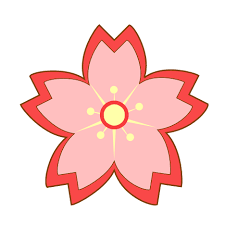 - Đọc kĩ để nắm vững nội dung bản tin.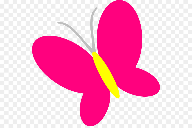 - Chia bản tin thành các đoạn.- Xác định sự việc chính ở mỗi đoạn.- Tùy mục đích tóm tắt, có thể trình bày mỗi sự việc chính bằng một, hai câu hoặc bằng những số liệu, từ ngữ nổi bật.B. BÀI TẬP THỰC HÀNHPhần I. Đọc hiểuĐọc thầm bài văn sau và trả lời câu hỏi:Quê Hương Tuổi Thơ Tôi - Khoanh tròn vào chữ cái đặt trước câu trả lời đúng cho các câu 1, 2, 3, 4, 9 và trả lời các câu hỏi còn lại1. Bài thơ miêu tả vẻ đẹp của vùng đất nào?A. Hải PhòngB. Quảng NinhC. Nha TrangD. Đà Nẵng2. Sự vật nào khiến tác giả ấn tượng nhất khi nhớ về quê hương của mình?A. Biển, con ngườiB. Dòng sông, cánh buồmC. Mái trường, dòng sôngD. Biển, những cánh buồm 3. Tác giả đã dùng những từ ngữ nào để miêu tả vẻ đẹp của biển quê mình?A. đẹp lộng lẫyB. tráng lệ, huy hoàngC. giàu có, tấp nậpD. đẹp, giàu 4. Màu sắc nào được tác giả sử dụng khi nói về cảnh hoàng hôn quê hương mìnhA, đỏ rực			B, đỏ ối			C. tím biếc		d, vàng chói5. Khi nhớ về quê hương, tác giả đã nhắc đến những kỉ niệm đẹp đẽ nào thời thơ ấu?6. Viết tiếp vào chỗ chẫmTrong bài thơ, khái niệm thời gian được tác giả so sánh với............................................. 7*. Em hiểu hai câu thơ:Nơi quê cũ ơi tình sâu nghĩa nặng
Tuổi thơ nào say đắm của ngày xưa ...có ý nghĩa như thế nào?8*. Qua bài thơ, em hiểu gì về tình cảm của nhà thơ với quê hương mình?9. Trong bài thơ có mấy từ láy?A. 2 từ láy. Đó là:.......................................................................................................................B. 3 từ láy. Đó là:.......................................................................................................................C. 4 từ láy. Đó là:.......................................................................................................................D. 5 từ láy. Đó là:.......................................................................................................................10. Tìm và ghi lại các động từ trong khổ thơ thứ hai:Phần II. Luyện từ và câuBài 1: Khoanh tròn vào chữ cái đặt trước câu trả lời đúnga. Xác định chủ ngữ trong câu sau:“ Những hạt mưa lất phất chỉ đủ mềm mại áo và mơn man tà áo của người qua đường”.A. Những hạt mưa;				B. Những hạt mưa lất phất;	C. Hạt mưa.						D. Những hạt mưa lất phất chỉ đủ mềm mại áob. Trong các nhóm từ ngữ sau, nhóm nào dùng để miêu tả cây cối?A. Duyên dáng, bụ bẫm, xinh xắn, rung rinhB. Bụ bẫm, nõn nà, mơn mởn, tươi rói.C. Nguy nga, đồ sộ, xinh xắn, rung rinh.D. Duyên dáng, mượt mà, xanh láng bóng. c. Có mấy câu kể “Ai là gì?” trong đoạn thơ sau?                             Quê hương là chùm khuế ngọt 			Cho con trèo hái mỗi ngày                        Quê hương là đường đi học                        Con về rợp bóng vàng bay.A. 4			B. 3				C. 2				D. 1d. Câu kể “Ai là gì?” trong đoạn văn sau dùng để làm gì?Nguyễn Tri Phương là người Thừa Thiên Huế. Hoàng Diệu quê ở Quảng Nam. Cả hai  không phải là người Hà Nội. Nhưng các ông đã anh dũng hi sinh bảo vệ thành Hà Nội trong hai cuộc chiến đấu giữ thành năm 1873 và1882.A.  Dùng để giới thiệu.B. Dùng để nêu nhận định.C. Dùng để giới thiệu và nêu nhận địnhD. Dùng để nói về hoạt động của một người, một vật.Bài 2: Hoàn thành các câu kể “Ai là gì?” bằng cách nối?Sư tử.	1.  Là quê hương của những làn điệu dân ca quan họ	Tố Hữu.	2.  Là loại trái cây của miền Nam.Bắc Ninh.	3.  Là chúa sơn lâm.Sầu riêng.	4.  Là nhà thơ lớn của Việt Nam.Bài 3:  Tìm câu kể  Ai là gì? trong đoạn văn sau và nêu tác dụng của nó.     - (1) Các con của mẹ đều là những đứa trẻ ngoan, biết vâng lời mẹ. (2) Nhưng Thỏ anh đáng khen hơn. (3) Thỏ em là người luôn nghĩ đến mẹ. (4) Thỏ anh, ngoài mẹ ra còn biết nghĩ đến người khác, còn biết hái thêm nấm, mộc nhĩ và mang quà về cho em, những việc tốt không phải để được khen mà  trước hết vì niềm vui được làm việc giúp ích cho người khác. (5)Thỏ anh là người chu đáo.	(6) Thỏ em nghe xong nhanh nhảu nói :	- (7) Thỏ anh là anh mà mẹ !Bài 4:. Ghép các từ ngữ ở cột A với các từ ngữ  ở cột B để được câu kể Ai là gì? hợp nghĩa:Bài 5. Gạch một gạch dưới vị ngữ  của các  câu kể Ai là gì? dưới đây:Trường đua voi là một con đường rộng, phẳng lì, dài hơn trăm cây số.Thành phố Hồ Chí Minh  là một thành phố trẻ.Ngỗng nghiêng ngó:Cậu có phải là Thỏ không?Tớ là Thỏ đây.  Bài 6. Viết tiếp vào chỗ chấm để được câu kể Ai là gì?- Bà ngoại em ……………………………………………………………………………….- Trường em …………………………………………………………………………………- …………………….……………………………………………… thành phố đông dân nhất nước ta.Bài 7: Đặt câu kể Ai  là gì? để:- Giới thiệu một bạn học sinh giỏi lớp em: ………………………………………………..- Giới thiệu về môn học em thích: …………………………………………………………...- Nhận định về vai trò của tiếng Anh: …………………………………………………….- Nhận định về vẻ đẹp của một loại hoa: …………………………………………………….Bài 8 a) Gạch một gạch dưới bộ phận chủ ngữ, hai gạch dưới bộ phận vị ngữ của mỗi câu:(1) Bạn gái mặc chiếc áo màu hồng đứng ở hàng đầu là Thục Anh, lớp trưởng lớp tôi(2) Thục Anh là một học sinh rất gương mẫu(3) Cây hoa lạ lạ, có nhiều bông trắng xinh xinh ấy là hoa mai(4) Hoa mai là thứ hoa quý được nhiều người thíchb) Đánh dấu X vào ô thích hợp để nhận xét về các câu ở bài tập a:Bài 9 a) Gạch dưới những câu thuộc kiểu câu Ai là gì? sau đó gạch chéo (/) phân cách hai bộ phận chủ ngữ và vị ngữ của câu đó:(1) Hạ Long là niềm tự hào của mỗi người dân Việt(2) Hôm qua, anh Sơn nói như thế là không đúng(3) Tiếng trống buổi sáng trong trẻo ấy là tiếng trống trường đầu tiên âm vang mãi trong đời đi học của tôi sau này.b) Điền vị ngữ thích hợp vào chỗ trống để hoàn chỉnh các câu kể Ai là gì?:(1) Cao Bá Quát là ………………………………………(2) Chu Văn An là……………………………………….(3) Tô Hoài là……………………………………………(4) Trần Đăng Khoa là…………………………………..b) VD: (1)…người văn hay chữ tốt (2) ….tấm gương sáng của người làm nghề dạy học. (3)….tác giả của truyện “Dế Mèn phiêu lưu kí” (4)….nhà thơ thiếu nhiBài 10*: Đặt các câu kể có từ Hạnh phúc:a) Giữ chức vụ vị ngữ trong câub) Giữ chức vụ chủ ngữ trong câuCho biết mỗi câu em vừa viết thuộc kiểu câu nào?Phần III. Tập làm vănBài 1: Viết đoạn văn tả một cây ăn quả mà em yêu thíchBài 2: Dựa vào đoạn văn em vừa viết, hãy viết một bài văn tả một cây ăn quả mà em yêu thích.Phần IV. Chính tảBài 1 a) Điền tr hoặc ch vào chỗ trống:Mười lăm năm, mỗi sáng…iềuBác Hồ….ăm….út, nâng niu từng cànhCây càng khỏe, lá càng xanhNhư miền Nam đó,…ưởng thành nở hoaDạn dày sương gió nắng mưa….ái ngon vẫn đậu đợi mùa…ín thơmMặc….o lửa đạn mưa bomOng xây bọng mật…ong vòm lá xanhĐã nghe thơm nắng Ba ĐìnhNgọt mùa vú sữa bờ kênh Tháp Mười.(Theo Quốc Tuấn)b) Đặt dấu hỏi hoặc dấu ngã trên chữ in nghiêng:Cây chuối nghiêng ca thân mìnhCong cho buồng qua to kềnh không rơiCây cau chót vót lưng trờiDâu moi cô vân không rời đàn conQua chuối chín cho ngọt thơmQua cau tô đo môi son cho bàCành cong nụ nơ đầy hoaCây lúa cong hạt cho mùa bông sâyMuôn ngàn hoa trái co câyCong trên vai trái đất này bé ơi!(Theo Lê Hồng Thiện)Bài 2:Nghe - viết: Sầu riêng (từ Hoa sầu riêng trổ vào cuối năm ... đến tháng năm ta)       Hoa sầu riêng trổ vào cuối năm. Gió đưa hương thơm ngát như hương cau, hương bưởi tỏa khắp khu vườn. Hoa đậu từng chùm, màu trắng ngà. Cánh hoa nhỏ như vảy cá, hao hao giống cánh sen con, lác đác vài nhụy li ti giữa những cánh hoa. Mỗi cuống hoa ra một trái. Nhìn trái sầu riêng lủng lẳng dưới cành trông giống những tổ kiến. Mùa trái rộ vào dạo tháng tư, tháng năm ta.Phần V. Cảm thụ văn họcTrong  bài Việt Nam thân yêu (Tiếng Việt 4, tập một), nhà thơ Nguyễn Đình Thi có viết:“Việt Nam đất nước ta ơi!Mênh mông biển lúa đâu trời đẹp hơnCánh cò bay lả rập rờn,Mây mờ che đỉnh Trường Sơn sớm chiều”        Đọc đoạn thơ trên, em cảm nhận được những điều gì về đất nước Việt Nam?ĐÁP ÁNPhần I. Đọc hiểu 5. Khi nhớ về quê hương, tác giả đã nhắc đến rất nhiều kỉ niệm đẹp đẽ thời thơ ấu: nhớ lớp học cũ, nhớ mái trường xưa, cùng bạn bè tắm mưa, thả diều...6. Viết tiếp vào chỗ chẫmTrong bài thơ, khái niệm thời gian được tác giả so sánh với dòng sông đang chảy. 7*. Hai câu thơ cho thấy tình yêu thương, sự gắn bó khăng khít của nhà thơ đối với quê hương. Nơi ấy, thưở ấu thơ, tác giả đã cùng bạn bè có biết bao kỉ niệm đẹp đẽ. Và giờ đây, khi đã lớn lên, sống xa quê, những kỉ niệm ấy vẫn sống mãi trong tim nhà thơ. Đối với nhà thơ, quê hương là nơi “ tình sâu, nghĩa nặng” là nơi tác giả luôn yêu thương và nhớ về cho dù phải sống ở nơi xa.8*. HS tự làm, ví dụQua bài thơ, ta thấy được tình cảm gắn bó tha thiết của nhà thơ với quê hương yêu dấu. Đối với nhà thơ, đó không chỉ là một vùng đất giàu đẹp mà còn là nơi chứng kiến biết bao kỉ niệm đẹp đẽ của tuổi ấu thơ...9. Trong bài thơ có mấy từ láy?C. 4 từ láy. Đó là mê mải, đong đưa, nức nở, tái tê10. Tìm và ghi lại các động từ trong khổ thơ thứ hai:trôi, hối tiếc, học, viết, về, đong đưa, nhớ, tắm
Phần II. Luyện từ và câuBài 1: Bài 2: a – 3, b – 4, c – 1, d - 2Bài 3:  Tìm câu kể  Ai là gì? trong đoạn văn sau và nêu tác dụng của nó.     - (1) Các con của mẹ đều là những đứa trẻ ngoan, biết vâng lời mẹ. (2) Nhưng Thỏ anh đáng khen hơn. (3) Thỏ em là người luôn nghĩ đến mẹ. (4) Thỏ anh, ngoài mẹ ra còn biết nghĩ đến người khác, còn biết hái thêm nấm, mộc nhĩ và mang quà về cho em, những việc tốt không phải để được khen mà  trước hết vì niềm vui được làm việc giúp ích cho người khác. (5)Thỏ anh là người chu đáo.	(6) Thỏ em nghe xong nhanh nhảu nói :	- (7) Thỏ anh là anh mà mẹ !Bài 4:. Ghép các từ ngữ ở cột A với các từ ngữ  ở cột B để được câu kể Ai là gì? hợp nghĩa:Bài 5. Gạch hai gạch dưới vị ngữ  của các  câu kể Ai là gì? dưới đây:a)Trường đua voi là một con đường rộng, phẳng lì, dài hơn trăm cây số.b) Thành phố Hồ Chí Minh  là một thành phố trẻ.c) Ngỗng nghiêng ngó:Cậu có phải là Thỏ không?Tớ là Thỏ đây.  Bài 6. Viết tiếp vào chỗ chấm để được câu kể Ai là gì?- Bà ngoại em là một người nhân hậu.- Trường em là trường Tiểu học Quang Hanh- Thành phố Hồ Chí Minh là thành phố đông dân nhất nước ta.Bài 7: Đặt câu kể Ai  là gì? để:- Giới thiệu một bạn học sinh giỏi lớp em: Hoa là học sinh giỏi nhất lớp em.- Giới thiệu về môn học em thích: Môn học em yêu thích nhất là môn Tiếng Việt.- Nhận định về vai trò của tiếng Anh: Tiếng Anh là một ngôn ngữ rất thông dụng.- Nhận định về vẻ đẹp của một loại hoa: Hoa hồng là chúa tể của các loài hoa.Bài 8 a) Gạch một gạch dưới bộ phận chủ ngữ, hai gạch dưới bộ phận vị ngữ của mỗi câu:Câu 2. a)(1) Bạn gái mặc chiếc áo màu hồng đứng ở hàng đầu là Thục Anh, lớp trưởng lớp tôi.(2) Thục Anh là một học sinh rất gương mẫu(3) Cây hoa lạ lạ, có nhiều bông trắng xinh xinh ấy là hoa mai(4) Hoa mai là thứ hoa quý được nhiều người thíchb) Đánh dấu X vào ô thích hợp để nhận xét:Bài 9 a) Gạch dưới những câu thuộc kiểu câu Ai là gì? sau đó gạch chéo (/) phân cách hai bộ phận chủ ngữ và vị ngữ của câu đó:a) Hạ Long/ là niềm tự hào của mỗi người dân Việt(3) Tiếng trống buổi sáng trong trẻo ấy/ là tiếng trống trường đầu tiên âm vang mãi trong đời đi học của tôi sau này.b) VD: (1)…người văn hay chữ tốt (2) ….tấm gương sáng của người làm nghề dạy học. (3)….tác giả của truyện “Dế Mèn phiêu lưu kí” (4)….nhà thơ thiếu nhiBài 10*: Đặt các câu kể có từ Hạnh phúc:a) Giữ chức vụ vị ngữ trong câuGia đình tôi rất hạnh phúc.b) Giữ chức vụ chủ ngữ trong câuHạnh phúc của tôi là được sống bên ba mẹ mỗi ngày.Cho biết mỗi câu em vừa viết thuộc kiểu câu nào?Câu 1: Câu kể Ai-thế nào?Câu 2: Câu kể Ai-là gì?Phần III. Tập làm vănBài 1: Đoạn văn tả cây mítLá mít rất to, dày, xanh đậm. Mặt trước của lá sáng bóng còn mặt đằng sau thì ngược lại, xanh nhạt hơn. Từ thân cây, nảy ra những trái mít non. Lúc đầu chúng be bé màu xanh cỡ cái cốc rồi lớn dần lên đến khi có thể ăn được thì to hơn cái ấm tích của bà. Khi chín, vỏ mít chuyển màu sáng màu sậm. Nhìn bên ngoài vỏ mít sần sùi nhiều gai là thế nhưng bên trong thì vô cùng thơm ngon.Khi mít chín thì thơm lan tỏa khắp vườn. Mùi thơm ấy ngọt ngào len lỏi từ vườn vào trong nhà. Em háo hức lắm nên cứ giục ông ra thăm cây liền. Ông nở nụ cười thân thương rồi đến cây mít, nhẹ nhàng cắt bỏ cuống rồi ôm quả vào lòng. Ông vui lắm đấy vì cây mít ông trồng từ lâu đã có thể hái cho các cháu ăn. Bổ quả mít ra, những múi mít vàng ươm nằm xen kẽ với xơ mít trông rất hấp dẫn. Mùi thơm khi bổ tăng lên gấp bội.Bài 2:1. Mở bàiGiới thiệu chung về cây ăn quả được trồng trong vườn 2. Thân bàia. Tả bao quát- Thân cây: to, hơn một vòng tay em ôm- Cành lá: sum suê tỏa bóng mátb. Tả chi tiết- Lá cây: dày, to, xanh đậm- Quả của cây: phát triển qua các thời kìc. Kỉ niệm cả gia đình quây quần trái cây và trò chuyện vui vẻ3. Kết bàiTình cảm của em (người thân) đối với cây ăn quả đó

Bài làm tham khảoHè năm ngoái em về quê ngoại chơi và thấy cây mít ông bà trồng từ lâu đã bắt đầu sai trĩu quả trông rất thích mắt.Em đứng lặng ngắm cây mít. Thân cây khá to cỡ hơn một vòng tay em ôm lận. Thân màu nâu sẫm, khi đứng cạnh trông em trở nên bé nhỏ so với nó. Cành lá sum suê, vươn rộng tỏa bóng mát cả một góc vườn. Dưới gốc cây ông em còn đóng một cái xích đu be bé để dành riêng cho hai chị em em ngồi. Những ngày hè nóng nực, chỉ cần ra vườn ngồi nghỉ dưới gốc cây sẽ thấy rất mát mẻ và dễ chịu.Lá mít rất to, dày, xanh đậm. Mặt trước của lá sáng bóng còn mặt đằng sau thì ngược lại, xanh nhạt hơn. Từ thân cây, nảy ra những trái mít non. Lúc đầu chúng be bé màu xanh cỡ cái cốc rồi lớn dần lên đến khi có thể ăn được thì to hơn cái ấm tích của bà. Khi chín, vỏ mít chuyển màu sáng màu sậm. Nhìn bên ngoài vỏ mít sần sùi nhiều gai là thế nhưng bên trong thì vô cùng thơm ngon.Khi mít chín thì thơm lan tỏa khắp vườn. Mùi thơm ấy ngọt ngào len lỏi từ vườn vào trong nhà. Em háo hức lắm nên cứ giục ông ra thăm cây liền. Ông nở nụ cười thân thương rồi đến cây mít, nhẹ nhàng cắt bỏ cuống rồi ôm quả vào lòng. Ông vui lắm đấy vì cây mít ông trồng từ lâu đã có thể hái cho các cháu ăn. Bổ quả mít ra, những múi mít vàng ươm nằm xen kẽ với xơ mít trông rất hấp dẫn. Mùi thơm khi bổ tăng lên gấp bội.Cả nhà quây quần dưới hiên ngồi ăn mít và trò chuyện thật vui vẻ. Những múi mít ngọt đậm, thơm lừng khiến ai ăn cũng phải tấm tắc khen. Hạt mít có thể luộc hoặc rang ăn rất bùi và ngon. Vào những trưa hè đầy nắng, em rất thích nằm dưới gốc mít nghe bà kể chuyện và xem ông tỉa lá vì đã có tán lá rợp rộng tỏa bóng mát dễ chịu.Cây mít gắn bó với cuộc sống của ông bà em và in đậm trong kí ức của em như vậy đấy. Em mong mỗi năm lại có thể có thêm nhiều lần được về quê với ông bà, cùng ông bà ngắm nhìn sự trưởng thành từng ngày của cây mít trong vườn.Phần IV. Chính tảBài 1:a)Mười lăm năm, mỗi sáng chiềuBác Hồ chăm chút, nâng niu từng cànhCây càng khỏe, lá càng xanhNhư miền Nam đó, trưởng thành nở hoaDạn dày sương gió nắng mưaTrái ngon vẫn đậu đợi mùa chín thơmMặc cho lửa đạn mưa bomOng xây bọng mật trong vòm lá xanhĐã nghe thơm nắng Ba ĐìnhNgọt mùa vú sữa bờ kênh Tháp Mườib)Cây chuối nghiêng cả thân mìnhCõng cho buồng qủa to kềnh không rơiCây cau chót vót lưng trờiDẫu mỏi cổ vẫn không rời đàn conQuả chuối chín cho ngọt thơmQuả cau tô đỏ môi son cho bàCành cõng nụ nở đầy hoaCây lúa cõng hạt cho mùa bông sâyMuôn ngàn hoa trái cỏ câyCõng trên vai trái đất này bé ơi!Phần V. Cảm thụ văn họcBÀI LÀM:      Đất nước Việt Nam ta hiện ra trong khổ thơ trên của nhà thơ Nguyễn Đình Thi thật giàu đẹp và đáng yêu, thật nên thơ và hùng vĩ. Sự giàu đẹp và đáng yêu đó đựoc thể hiện qua những hình ảnh: Biển kúa mênh mông hứa hẹn một sự no đủ, cánh cò bay lả rập rờn thật thanh bình, giản dị và đáng yêu. Sự hùng vĩ và nên thơ được thể hiện qua hình ảnh đỉnh Trường Sơn cao vời vợi sớm chiều mây phủ.  Đất nước Việt Nam ta tươi đẹp biết nhường nào!Tôi sinh ra nơi miền quê duyên hải
Đất Hải Phòng mê mải cánh buồm nâu
Biển quê tôi rất đẹp và rất giàu
Hoàng hôn đến với một màu tím biếc.
Thời gian trôi theo dòng đời hối tiếc
Bên mái trường ta học viết ngày xưa
Tháng 5 về mùa phượng đỏ đong đưa
Còn nhớ mãi chiều tắm mưa xóm nhỏ.
Có nhiều hôm nắng chưa vờn ngọn cỏ
Cùng bạn bè theo gió thả diều quê
Bao năm rồi trong nức nở tái tê
Tìm ký ức đam mê ngày xưa ấy
Thời gian trôi như một dòng sông chảy
Xa mất rồi ai tìm thấy được chăng
Nơi quê cũ ơi tình sâu nghĩa nặng
Tuổi thơ nào say đắm của ngày xưa ...Tác Giả: Bình MinhCâu kể Ai là gì? là câu số:Tác dụng...………………………………………………………...…………..………………………………………………………………………………………………………………………………………………………………………………………………………………….ABĐỉnh Phan-xi-phăngNhà RôngPhong Nha-Kẻ BàngPhố HiếnĐà LạtKinh thành Huếlà nét văn hoá tiêu biểu của người dân Tây Nguyên.là một Di sản văn hoá thế giới.là  “nóc nhà”của Tổ quốc ta.là một thành phố nổi tiếng về rừng thông và thác nước.là một Di sản thiên nhiên của thế giới.là một đô thị lớn của nước ta ở thế kỉ 16.Nhận xétCâuĐược dùng để giới thiệuĐược dùng để nhận địnhCâu 1Câu 2Câu 3Câu 4Câu1234Đáp ánADDCCâuabcdĐáp ánADCACâu kể Ai là gì? là câu số:Tác dụng1Dùng để nhận định2Dùng để nhận định5Dùng để nhận định7Dùng để giới thiệuABĐỉnh Phan-xi-phăngNhà RôngPhong Nha-Kẻ BàngPhố HiếnĐà LạtKinh thành Huếlà nét văn hoá tiêu biểu của người dân Tây Nguyên.là một Di sản văn hoá thế giới.là  “nóc nhà”của Tổ quốc ta.là một thành phố nổi tiếng về rừng thông và thác nước.là một Di sản thiên nhiên của thế giới.là một đô thị lớn của nước ta ở thế kỉ 16.Nhận xétCâuĐược dùng để giới thiệuĐược dùng để nhận địnhCâu 1XCâu 2XCâu 3XCâu 4X